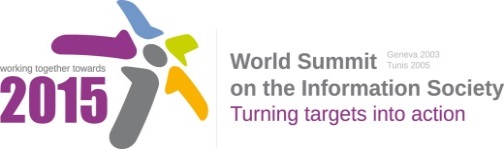 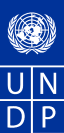 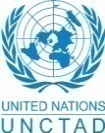 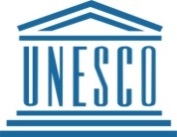 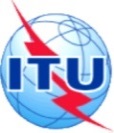 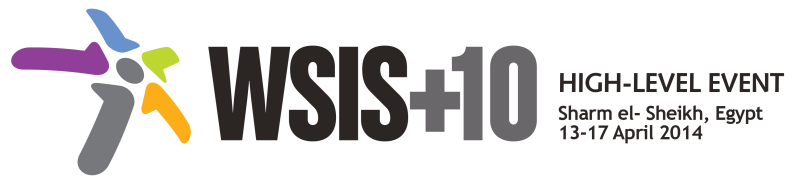 Document Number : WSIS+10/3/27Submission by: Japan, GovernmentPlease note that this is a submission for the Third Physical meeting of the WSIS +10 MPP to be held on the 17th and 18th of February.Draft WSIS+10 Vision for WSIS Beyond 2015С5. Building confidence and security in the use of ICTs1.	VisionConfidence and security are among the main pillars theinformation society.  We should all collectively strive not only to make ICTs safer for everyone, especially the vulnerable, but also endeavor to build an information society that everyone can have equitable access to, have trust in and feel confident about by  universalfreedom of expression and privacy.  2.	PillarsEncourage greater cooperation at the international level among all stakeholders in security in the use of ICTs.evelopframeworks for cooperation.Assist developing and least devloped countries to participate in global standards development bodies and processes.Encourage and strengthen support for the establishment of national and regional Computer Incident Response Teams and regional and international coordination among them, for real-time handling and responseContinue to encourage the building of a “culture of cybersecurity” at the national, regional and international levels through awareness raising and training to developing and least developed countries in this regard.Ensure special emphasis for protection of the vulnerable, especially children, online  In this regard, governments and other stakeholderswork together to help enjoy the benefits of ICTs in a safe and secure environment.